Martes09de FebreroTercero de PrimariaFormación Cívica y ÉticaRechazamos la discriminaciónAprendizaje esperado: Toma una postura a favor de la igualdad de derechos al participar en acciones solidarias con personas que son discriminadas por alguna condición de género, física, intelectual, cultural, étnica o social.Énfasis: Comprende qué situaciones afectan la dignidad y los derechos de las personas, y se compromete a rechazarlas.¿Qué vamos a aprender?Aprenderás por qué es importante identificar el daño que provoca la discriminación y como te puedes convertir en participe de ello.¿Qué hacemos?El día de hoy abordaremos el tema de la discriminación y cómo afecta a los que la viven, pero para empezar me debes recordar que la clase pasada viste algunos casos en donde los derechos de algunas niñas y niños no se estaban cumpliendo y cómo fue que se es dieron algunas soluciones.Así que comencemos, observa el siguiente video.¿Sabes qué es la discriminación?https://www.youtube.com/watch?v=cGI_AP2Wy90De acuerdo, con lo que vimos la sesión pasada, ¿Qué es la discriminación?La discriminación es una manera de exclusión que consiste en dar un trato desfavorable a determinada persona o grupo. ¿Por qué se le discrimina a la gente?Las causas pueden ser varias, por ejemplo, hay personas o grupos humanos que son víctimas de la discriminación todos los días por alguna de sus características físicas o su forma de vida. Por ejemplo, a las personas que vienen de pueblos o comunidades indígenas muchas veces las tratan mal, o las insultan, esa sería una discriminación por su condición de origen étnico o cultural. En otros casos, la discriminación depende de la edad, como cuando un niño quiere dar su opinión sobre algún tema, pero las personas adultas no lo dejan opinar por ser menor de edad. Esa, desafortunadamente, es una forma de discriminación por condición de edad.Ahora bien, también existe discriminación por condición de discapacidad. Ejemplo: cuando en la parada de taxis rechazan a una persona con parálisis motora (es decir no podía caminar) al hacerle la parada como a varios taxis, y ninguno accede por llevar prisa y no querer complicarse al ayudarlo a subir al taxi.Todos esos ejemplos hablan de características físicas o de su forma de vida de las personas, es decir son diferencias, pero eso hacen que sean motivo de distinción, exclusión, que dan como resultado tratos desfavorables.Pero todo eso hace que se lastimen tus sentimientos y no tengan las mismas oportunidades, dado que, se vulneran sus derechos humanos y su dignidad. Efectivamente las consecuencias de la discriminación en la vida de las personas son negativos y tienen que ver con la vulneración de derechos y la desigualdad para acceder a ellos, lo cual puede orillar al aislamiento, a vivir violencia, depresión, e incluso, en casos extremos, a perder la vida.Ninguna razón vale para discriminar a ninguna persona, ¿Alguna vez has presenciado algún tipo de discriminación? ¿Cómo has actuado al presenciar la discriminación? Piensa en alguna situación en la escuela, en la calle, en el mercado, es decir en cualquier espacio donde hayas visto que te excluyeron y te trataron de mala manera.Te invito a abrir tu libro de texto gratuito de Formación Cívica y Ética de 3er año en la página 84. https://libros.conaliteg.gob.mx/20/P3FCA.htm?#page/84Durante mucho tiempo en Estados Unidos a los afroamericanos no se les permitió convivir con los blancos en lugares públicos, como escuelas, transporte público y restaurantes, pues se pensaba que no merecían tener los mismos derechos. En 1955, Rosa Parks, una mujer afroamericana, se negó a ceder su lugar en el autobús a un blanco. Este acto de protesta inspiró a muchas personas más a unirse al movimiento contra la segregación.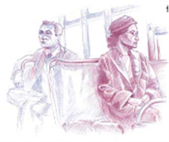 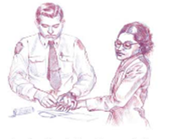 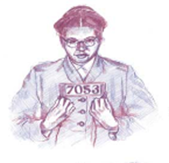 A partir de lo antes mencionado, ¿Qué piensas sobre esta situación?Puedes tomar en cuenta que en el lugar donde vivía Rosa discriminaba a las personas afroamericanas y que no todas las personas tenían los mismos derechos. Tal vez, las personas se sentían menos, y se sentían tristes porque si no los dejaban convivir con los blancos, eso quería decir que unas personas “valían” más que otras, y eso no es cierto, aquí hemos aprendido que todas las personas valemos lo mismo, porque tenemos igualdad y dignidad.Para continuar, lee el siguiente cuento que se llama: El patito que nunca fue feo. Es una adaptación del cuento original del Patito Feo por María Bautista.“Al llegar la primavera, los huevos que Mamá Pato había estado empollando durante todo el invierno comenzaron a resquebrajarse:¡Qué emoción! ¿Cómo serán nuestros patitos? comentaban con emoción Mamá y Papá Pato.Uno a uno los cascarones blanquecinos fueron rompiéndose y los patitos salieron. Había uno amarillo al que llamaron Canario, había otro con las alitas oscuras al que llamaron Volador, había otra patita con el pico muy largo a la que bautizaron como Parlanchina y por último había un huevo que no terminaba de resquebrajarse. Era más grande y oscuro que el resto. Todo los patitos lo miraban intrigados.¿Por qué no saldrá ya de su caparazón? se preguntaba preocupada Mamá Pato.Seguro que sale pronto, solo que es más lento que el resto afirmó Papá Pato, le llamaremos Tranquilo.Pero Tranquilo aún tardó un par de días más en salir de su huevo, para cuando lo hizo, Canario, Volador y Parlanchina ya se habían acostumbrado a jugar los tres juntos, y no necesitaban un nuevo hermanito, para colmo, Tranquilo no era un patito como los demás. Era más alto y lento que el resto, además, tenía un color muy apagado, que contrastaba con las plumas brillantes de los otros.¡Qué patito más feo! ¡Yo no quiero que juegue con nosotros! decían.Mamá Pato, muy enojada, regañó a sus hijos por tratar así a Tranquilo, pero esto, en vez de solucionar el problema no hizo sino empeorarlo, puesto que los patitos, al verse regañados por culpa del patito feo le molestaban más y se burlaban de él.¿Qué culpa tenemos nosotros de que sea un patito feo?El pobre Tranquilo, por mucho que Mamá Pato trataba de cuidar de él y de conseguir que se sintiera bien, sufría mucho con las burlas de sus hermanos. Se sentía diferente y fuera de lugar y comenzó a pensar que debía buscar su propio camino.Pero el mismo día que estaba a punto de escapar de su familia, algo le ocurrió a Parlanchina. Tratando de picotear entre unos juncos, Parlanchina metió su largo pico en un tronco hueco, y por más que trató de sacarlo de ahí no lo consiguió. Canario y Volador, que iban jugando y nadando a su ritmo, no se dieron cuenta de nada, pero Tranquilo, que como siempre, iba más lento que el resto, se dio cuenta de todo.¿Qué ha pasado, Parlanchina? ¿Estás bien?Niiiii, tingui il piqui itripidi in isti irbil.La pobre Parlanchina no podía abrir su pico, así que todo lo que decía lo decía con la i. Menos mal que Tranquilo entendió lo que pasaba y voló hasta donde estaba Mamá Pato para advertirle de lo que había ocurrido. Con ayuda del fuerte pico de Mamá, Parlanchina consiguió sacar su pico de ahí, pero ¡gran susto que se había dado! La patita tuvo que reconocer que el patito feo la salvó.Gracias, Tranquilo.De nada, Parlanchina, seguro que tú hubieras hecho lo mismo por mí.Aquel gesto cambió la relación de los hermanos con el patito feo. Poco a poco fueron aceptándole, aunque tuviera las plumas oscuras, fuera más grande y menos ágil que todos ellos, descubrieron que el patito feo podía ser muy divertido y que como era más grande que el resto, los demás patos del lago no se atrevían a meterse con ellos.También Tranquilo comenzó a sentirse a gusto con ellos, eso a pesar de que las diferencias entre los patitos y él eran cada vez mayores.Un día, Tranquilo se despertó con los gritos de asombro de sus hermanos:Pero, ¿Qué te ha pasado? ¡Estás guapísimo!Tranquilo se miró en el reflejo del agua y vio que sus plumas oscuras habían dado paso a unas brillantes plumas blancas y que su cuello se había estirado.Cuando Mamá Pato vio la transformación entendió lo que había ocurrido.Mi querido Tranquilo, tú no eres un pato, eres un cisne, nosotros te queremos como eres, pero tal vez deberías irte con tus hermanos cisnes, pero Tranquilo se había acostumbrado a convivir con los patos y se sentía uno más de ellos. También sus hermanos, aunque al principio les había costado aceptarlo porque era diferente, habían aprendido a quererle y no tenían ninguna intención de dejarle ir.¡Quédate con nosotros! ya que os da igual que seas cisne o pato. Para nosotros eres Tranquilo, nuestro hermano y lo serás siempre.Tanto le rogaron, que el cisne Tranquilo aceptó y aquel patito feo (que nunca fue feo ni fue patito) se quedó con ellos para siempre.”Y colorín colorado este cuento se ha acabado.Ahora bien, piensa en la siguiente interrogante, ¿Por qué crees que se burlaban los otros patitos del patito feo?Se burlaban porque era diferente a los demás: era más grande y lento, ¿Cómo crees que esa actitud de burla afectaba al patito? Lo afectaba mucho porque incluso pensó en irse de su casa de lo mal que se sentía.¿Crees que es correcta la actitud que tomaron hacia el patito? Por supuesto que no, en este caso lo discriminaban por ser diferente. Pero al final se dieron cuenta que no importaba que fuera distinto y tomaron otra actitud hacia el patito que no era patito, sino cisne y logró sobreponerse porque ayudó a su hermana en una situación de emergencia, aunque se burlaran de él, eso no le importó.¿Tú qué harías al ver que los demás se burlaban del patito?Vamos a ver el siguiente video.Todos Somos Iguales - Deni y los Derechos de las Niñas y los Niños. Del min. 0.00 2.35.https://www.youtube.com/watch?v=pSlvjizi0NQ ¿Por qué los niños no querían jugar con Drope?Al igual que el patito-cisne, porque piensan que Drope es azul, feo, chaparro, sin antenas, es decir, lo ven raro y diferente a ellos. La cuestión ahora es pensar en, ¿Por qué los seres humanos tratamos distinto o nos enseñan a tratar distinto a quiénes son diferentes?Ahora veamos qué pasa con las niñas y niños que se sienten discriminados.Todos somos iguales. https://youtu.be/pSlvjizi0NQ?t=156¿Cómo se sentía Drope al ser discriminado? ¿Qué derecho de Drope se estaba afectando?Drope se sentía muy mal, estaba llorando, no entendía porque no querían jugar con él y la dignidad de Drope estaba siendo vulnerada, porque le estaban haciendo daño Diafi y Moyo tratándolo mal, le decían cosas feas, le quitaron su raqueta y no jugaban con él.De forma directa, ¿Qué hizo Deni ante la actitud de Moyo y Diafi? Deni, como defensor de los derechos de las niñas y niños, habló con ellos y les explico porque estaba mal lo que habían hecho. Así, cuando vemos una situación de discriminación y no hacemos nada nos hace de alguna manera cómplices. Por eso todas las niñas y los niños necesitan ser súper defensores de sus derechos y cuando vemos algo así, no quedarse en silencio.Por último, vamos a ver y escuchar la siguiente canción.Todos somos iguales. Del minuto 7.23 al 8.11https://www.youtube.com/watch?v=pSlvjizi0NQRecuerda que la discriminación nos lastima y lastima a quienes la viven, también aprendimos que podemos ser parte de la solución si vemos alguna situación de discriminación y cuando veamos una situación así, no podemos quedarnos en silencio porque eso es parte del problema.El Reto de Hoy:En casa reflexiona acerca de lo que acabamos de platicar, analiza los casos presentados y recuerda si en algún momento ¿Has visto que se vulneran las dignidad y derechos de otras personas? Puedes comentarlo con tu familia, amigos o personas que tengan cerca y ver que pueden hacer para ayudar a las otras personas. Si te es posible consulta otros libros y comenta el tema de hoy con tu familia. ¡Buen trabajo!Gracias por tu esfuerzo.Para saber másLecturas
https://libros.conaliteg.gob.mx/20/P3FCA.htm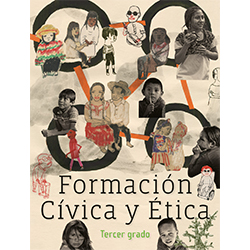 